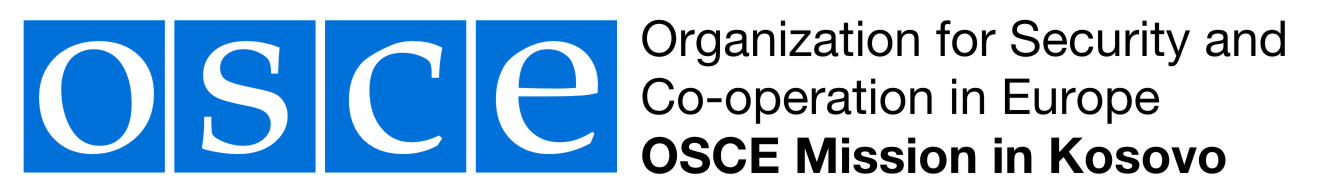 Departamenti i Demokratizimit	Prishtinë/Priština, 04 gusht 2015Sektori për pjesëmarrje publike       Ftesë e hapurpërTrembëdhjetë (13) kandidatë për program tremujor të punës praktike Projekti: Fuqizimi i përfshirjes së rinisë dhe pjesëmarrjes së publikut në vendimmarrje; Aktiviteti 6: Mbështetja e nismave për rininë me qëllim rritjen e njohurive rreth vendimmarrjes dhe politikëbërjes së drejtpërdrejtë përmes praktikës dhe dialogut Sfondi          Pjesëmarrja publike e të rinjve në vendimmarrje garantohet dhe promovohet nëpërmjet një kuadri relativisht të hollësishëm dhe gjithëpërfshirës normativ dhe të politikave që rregullon fuqizimin dhe pjesëmarrjen e të rinjve në Kosovë. Ky kuadër përfshin Ligjin për fuqizim dhe pjesëmarrje të rinisë, katër udhëzime administrative (UA), si dhe Strategjinë për rininë që përcakton prioritetet dhe synimet për periudhën 2013-2017 dhe Planin gjegjës të veprimit për periudhën 2013-2015.          Të rinjtë kanë të drejta dhe mundësi për të ndikuar në vendimmarrje dhe politikëbërje, qoftë në mënyrë të drejtpërdrejtë, qoftë nëpërmjet organeve përfaqësuese ekzistuese dhe organizatave të shoqërisë civile.          Megjithatë, të rinjtë e kanë shpeshherë të pamundur që t’i realizojnë të drejtat dhe përmbushin përgjegjësitë në lidhje me përfshirjen në vendimmarrje, kjo për dy arsye: nga njëra anë, të rinjtë mund të mos i kenë vetëdijen, kapacitetet, njohuritë, shkathtësitë teknike dhe përvojën e nevojshme, ndërsa, nga ana tjetër, institucionet në nivel qendror dhe lokal ofrojnë pak mundësi për përfshirjen e rinjve në vendimmarrje dhe politikëbërje. Si rrjedhojë, të rinjtë shkurajohen ose ndihen të lënë jashtë nga pjesëmarrja në vendimmarrje dhe politikëbërje dhe bëhen të izoluar.           OSBE promovon angazhimin e të rinjve në proceset e vendimmarrjes dhe politikëbërjes përmes qasjes së pjesëmarrjes aktive, që bazohet në parimin e të mësuarit nga përvoja dhe si qëllim ka t’i pajisë të rinjtë me shkathtësi dhe njohuri adekuate të transferueshme. OSBE do të mbështesë organizimin e një programi tremujor të punës praktike profesionale për 13 të rinj të moshës 20-24 vjeç, në bashkëpunim me ministri të ndryshme. Qëllimi i programit është që të rinjtë të angazhohen drejtpërdrejt në nivel strategjik planifikues dhe ekzekutiv të punës në institucionet kryesore vendimmarrëse dhe politikëbërëse dhe të njoftohen për së afërmi me mandatin, fushëveprimin, detyra dhe përgjegjësitë e këtyre të fundit.Praktikantët do të vendosen nëpër zyra/divizione/departamente të ndryshme në kuadër të ministrive ku do të zhvillohet puna praktike, varësisht nga profili dhe interesimet e praktikantëve, por edhe në përputhje me nevojat dhe kapacitetin e ministrive për akomodim të praktikantëve. Mentorë të praktikantëve do të jenë zyrtarët nga zyrat/divizionet/departamentet në kuadër të ministrive përkatëse, ndërsa bashkërendimin do ta bëjë ekipi i projektit nga Sektori i OSBE-së për pjesëmarrje publike (SPP). Paraprakisht do të mbahen disa seanca të shkurta trajnimi, që do të organizohen bashkërisht nga ekipi i projektit i OSBE-së dhe zyrtarët e ministrive përkatëse dhe që do të jenë të përqendruara, por jo vetëm, në kuadrin ligjor, procesin e konsultimit gjatë hartimit të akteve ligjore dhe nënligjore, proceset e rishikimit, monitorimit dhe informimit, planifikimit dhe programimit, vlerësimit, hulumtimit dhe hartimit të dokumenteve të politikave etj.Programi i punës praktike do të përmbyllet me një konferencë, ku praktikantët do të kenë rastin të paraqesin njohuritë e fituara dhe kontributin e dhënë në institucionet përkatëse ku kanë kryer punë praktike.QëllimiOSBE ka si qëllim që përmes një programi tremujor të punës praktike në institucione të nivelit qendror t’ju ndihmojë trembëdhjetë (13) të rinjve që të mësojnë më shumë dhe të fitojnë përvojë rreth vendimmarrjes dhe politikëbërjes. DetyratVarësisht nga natyra dhe plani i punës së departamenteve/divizioneve/sektorëve të ministrive ku do të caktohen për ta kryer praktikën, praktikantët do të kryejnë detyrat vijuese:Ndihmojnë në procesin e hartimit të akteve ligjore dhe nënligjore;Ndihmojnë departamentin/divizionin/sektorin në ushtrimin e rolit këshillëdhënës dhe në dhënien e opinioneve që ua kanë kërkuar institucionet;Mbështesin departamentin/divizionin/sektorin në përgatitjen e kontributeve për raporte të jashtme;Kontribuojnë në zbatimin e projektit(-eve) me të cilat udhëheqin ose në të cilat kontribuon departamentin/divizionin/sektorin (planifikim/hartim/zbatim dhe/ose vlerësim);Ndihmojnë në bashkërendimin dhe bashkëpunimin me donatorët dhe partnerët aktualë dhe potencial;Kontribuojnë në proceset e planifikimit, monitorimit dhe vlerësimit të rregullt të brendshëm; Japin informata kthyese lidhur me propozimet për politika përmes koncept-dokumenteve dhe pjesëmarrjes në mbledhjet përkatëse;Përgatisin materiale mbështetëse për mbledhjet brenda dhe jashtë institucionit, merr pjesë në to dhe mban procesverbalet;Kryejnë hulumtime dhe analiza nga zyra lidhur me programet e departamentit/divizionit/sektorit;Përpilojnë dhe propozon orar të komunikimit të rregullt me mbikëqyrësin/koordinatorin e programit;Kryejnë detyra të tjera sipas kërkesës së mbikëqyrësit/koordinatorit të programit.Rezultatet e pritshmeÇdo praktikant duhet të paraqesë sa vijon:Raport individual mbi përvojën e përgjithshme gjatë pjesëmarrjes në programin e punës praktike, për prezantim dhe diskutim në konferencën përmbyllëse (shih më sipër). Raporti në fjalë duhet të vë në dukje njohuritë dhe përshtypjen që ka fituar praktikanti sa i përket vendimmarrjes dhe politikëbërjes, bazuar në përvojën praktike të tij/saj gjatë vijimit të programit;Plan të punës me një përshkrim të hollësishëm të detyrave dhe përgjegjësive (në bashkëpunim me mbikëqyrësin/koordinatorin e programit);Projektligjet, rregulloret, udhëzimet administrative në përgatitjen e të cilave ka kontribuar;Koncept-dokumentet dhe ato të politikave, si dhe raportet që i ka përgatitur ose në të cilat ka kontribuar;Analizat dhe hulumtimet, procesverbalet që i ka përpiluar;Numri i mbledhjeve në të cilat ka marrë pjesë, si dhe numri dhe lloji i aktiviteteve në të cilat është angazhuar.Treguesit për matjen e performancësPraktikanti i përmbahet planit 14-ditor të punës për secilin muaj;Praktikanti respekton orarin e punës;Në përfundim të programit, praktikanti është në gjendje të punojë në pajtim me dokumentet strategjike dhe planet e veprimit të institucioneve në nivel qendror;Në fund të programit, praktikanti i ka të qarta proceset dhe mekanizmat e vendimmarrjes dhe politikëbërjes në institucionet e nivelit qendror;Praktikanti tregon interesim dhe përkushtim gjatë tërë procesit të mësimnxënies.Vendi:Kandidatët e përzgjedhur do të caktohen për ta kryer praktikën në objektet e ministrive pjesëmarrëse në program në Prishtinë/Priština.Kohëzgjatja:Programi i punës praktike do të zgjasë tre (3) muaj (shtator- tetor-nëntor 2015).Kandidatët e përzgjedhur do të duhet të paraqiten për punë në institucionet ku janë caktuar katërmbëdhjetë (14) ditë pune në muaj për deri në gjashtë (6) orë punë në ditë.Para fillimit të praktikës në institucionet përkatëse, kandidatët e përzgjedhur do të duhet të marrin pjesë në një trajnim përgatitor dyditor.Pas përfundimit të programit, kandidatët e përzgjedhur do të duhet të marrin pjesë në një konferencë ku do të ndajnë me kolegët përvojën dhe përshtypjet e tyre lidhur me programin e praktikës.Kriteret për konkurrim:Të jetë i/e moshës 20-24 vjeçare në kohën e aplikimit në program;Të jetë student(e) e universitetit në kohën e aplikimit në program;Të jetë i/e regjistruar në një fakultet në lëmet sociologji, administratë publike, shkenca politike, juridik, marrëdhënie ndërkombëtare, menaxhim dhe administrim i biznesit etj.Të tregojë interesim të sinqertë në pjesëmarrjen publike të të rinjve në vendimmarrje;Anëtarësia në struktura rinore (Këshilli Qendror/Lokal për Veprim Rinor, Qendër Rinore) ose organizata rinore të shoqërisë civile, ose përvoja si vullnetar apo aktivist rinor është e dëshirueshme (e vërtetuar më dëshmi të anëtarësisë);Të ketë njohuri themelore rreth mekanizmave të pjesëmarrjes publike në nivel qendror dhe atë komunal;Të tregojë entuziazëm, shkathtësi të punës në grupe, motivim për punë, gatishmëri për të mësuar;Të ketë dëshirë për t’i avancuar shkathtësitë dhe njohuritë përmes pjesëmarrjes në këtë program;Të jetë i/e hapur dhe të tregojë interesim për të vendosur synime, për t’i përmbushur pritjet dhe për t’iu përshtatur sfidave të programit;Njohuri të mira të gjuhës angleze në të shkruar dhe në të folur;Njohuri të shkëlqyer në të shkruar dhe në të folur të gjuhës shqipe dhe/ose serbe;Njohuri të përdorimit të kompjuterit  (programet e Microsoft-it)    Shënim: 	Përparësi do t’u jepet kandidatëve nga komunitetet joshqiptare, të rinjve nga zonat rurale dhe kandidateve femra.Pagesa e propozuar:    Secilit kandidat do t’i paguhet shuma prej 70.00 Euro në muaj për mbulimin e shpenzimeve themelore të transportit dhe ushqimit. Shuma do të transferohet në fund të secilit muaj në llogaritë bankare të secilit pjesëmarrës. Ushqimin, pijet dhe pajisjet për mbajtje të shënimeve gjatë trajnimit përgatitor dhe konferencës përmbyllëse do t’i sigurojë OSBE.Shënim:  OSBE nuk do të mbulojë asnjë lloj shpenzimi tjetër që mund ta kenë praktikantët.OSBE nuk është në pozitën që të mbulojë çfarëdolloj shpenzimesh për  trajtim shëndetësor apo sigurim social.Mënyra e rekrutimit:Kandidatët e interesuar duhet të dërgojnë CV-në (maksimum 1 faqe) dhe një letër motivimi (maksimum 1 faqe) në: omikapprenticeship2015@osce.org, më së largu deri më 15 gusht 2015. Është e preferueshme që CV dhe letra e motivimit të jenë në gjuhën angleze.Keni parasysh që në rast të pranimit të një numri të madh të aplikimeve, në konsideratë do të merren vetëm pesëdhjetë (50) aplikacionet e para.Kandidatët e përzgjedhur në listën e ngushtë do t’i nënshtrohen një procesi konkurrues të përzgjedhjes (shqyrtimi i CV-ve dhe letrave të motivimit që do të pasohet nga intervistimi).Përzgjedhjen do ta bëjë paneli në përbërje të pjesëtarëve të ministrive ku do të mbahen praktikat dhe ekipi i projektit i OSBE-së.